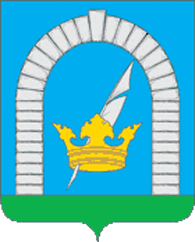 СОВЕТ ДЕПУТАТОВПОСЕЛЕНИЯ РЯЗАНОВСКОЕ В ГОРОДЕ МОСКВЕРЕШЕНИЕОт 19.12.2017 № 4/49Об утверждении графика приема населениядепутатами Совета депутатовпоселения Рязановское на 2018 годВ целях оперативного решения вопросов жизнеобеспечения населения, упорядочения приема граждан по личным вопросам, защиты их интересов, создания условий для непосредственного обращения граждан к депутатам Совета депутатов поселения Рязановское, в соответствии с уставом поселения, Регламентом Совета депутатов поселения Рязановское, СОВЕТ ДЕПУТАТОВ ПОСЕЛЕНИЯ РЯЗАНОВСКОЕ РЕШИЛ:Утвердить график личного приема граждан депутатами Совета депутатов поселения Рязановское на 2018 год согласно приложению к настоящему решению. (Приложение).Опубликовать настоящее решение в информационно-аналитической газете «Рязановский вестник» и разместить на официальном сайте органов местного самоуправления поселения Рязановское в сети Интернет.Контроль за исполнением настоящего решения возложить на главу поселения Рязановское Левого С.Д.Глава поселения Рязановское						                  С.Д. ЛевыйПриложениек решению Совета депутатовпоселения Рязановское	от 19.12.2017 № 4/49График личного приема граждан депутатами Совета депутатов поселения Рязановское на 2018 год№Ф.И.О.ЗакрепленныедомаДень и время приёмаМесто приема1.Гильманов Фарит Михайлович пос. Фабрики им. 1-го Мая №11,12,17,18,19,29,39,40,41,42,43,44,45,46,47,48,49,50,51,52,53 пос. Фабрики им. 1-го Мая мкрн. Гора частный сектор, мкрн.Гора д.31, д.Мостовское, д.Андреевское, д.Тарасово, д.Алхимово1-й понедельник месяца18:00-19:00пос. Фабрики им.1-го Мая, д.37ГБУК  г. Москвы «ДК «Десна»,1 этаж 2.Просветов Николай Петрович пос. Фабрики им. 1-го Мая №11,12,17,18,19,29,39,40,41,42,43,44,45,46,47,48,49,50,51,52,53 пос. Фабрики им. 1-го Мая мкрн. Гора частный сектор, мкрн.Гора д.31, д.Мостовское, д.Андреевское, д.Тарасово, д.Алхимово1-й понедельник месяца18:00-19:00пос. Фабрики им.1-го Мая, д.37ГБУК  г. Москвы «ДК «Десна»,1 этаж 3.Находнова Марина Викторовна пос. Фабрики им. 1-го Мая №11,12,17,18,19,29,39,40,41,42,43,44,45,46,47,48,49,50,51,52,53 пос. Фабрики им. 1-го Мая мкрн. Гора частный сектор, мкрн.Гора д.31, д.Мостовское, д.Андреевское, д.Тарасово, д.Алхимово1-й понедельник месяца18:00-19:00пос. Фабрики им.1-го Мая, д.37ГБУК  г. Москвы «ДК «Десна»,1 этаж 4.Кравцов Сергей Сергеевичпос. Фабрики им. 1-го Мая,  №1,5,6,7,8,9финские дома в д.Рязаново, д.Рязаново, д.Старосырово пос. Остафьево №1,6,7,9,12,13,15,1618,19,20,21,22,23,24,25с. Остафьево ул.Троицкая д.2/1; с. Остафьево;д. Никульское, д. Молодцы1-й вторник месяца18:00-19:00с. Остафьево, ул. Троицкая д.1ГБОУ г. Москвы, Школа №2083ОП «Остафьево»5.Низаметдинова Ирина Иршатовнапос. Фабрики им. 1-го Мая,  №1,5,6,7,8,9финские дома в д.Рязаново, д.Рязаново, д.Старосырово пос. Остафьево №1,6,7,9,12,13,15,1618,19,20,21,22,23,24,25с. Остафьево ул.Троицкая д.2/1; с. Остафьево;д. Никульское, д. Молодцы1-й вторник месяца18:00-19:00пос. Фабрики им.1-го Мая, д.37ГБУК  г. Москвы «ДК «Десна»,1 этаж 6.Юрина Ирина Васильевнапос. Фабрики им. 1-го Мая,  №1,5,6,7,8,9финские дома в д.Рязаново, д.Рязаново, д.Старосырово пос. Остафьево №1,6,7,9,12,13,15,1618,19,20,21,22,23,24,25с. Остафьево ул.Троицкая д.2/1; с. Остафьево;д. Никульское, д. Молодцы1-й вторник месяца18:00-19:00пос. Фабрики им.1-го Мая, д.37ГБУК  г. Москвы «ДК «Десна»,1 этаж 7.Сибирякина Наталья Геннадьевнапос. Знамя Октября №1,2,3,6,7,12,14,15,17,18, 19,22,23,24,26,27,29,30,501-я среда месяца18:00-19:00пос. Знамя Октября д.31 стр.3МУ СК «Десна», 1 этажпос. Знамя Октября мкрн. Родники д.11, ГБОУ г. Москвы Школа №20838.Псарева Лариса Алексеевнапос. Знамя Октября №1,2,3,6,7,12,14,15,17,18, 19,22,23,24,26,27,29,30,501-я среда месяца18:00-19:00пос. Знамя Октября д.31 стр.3МУ СК «Десна», 1 этажпос. Знамя Октября мкрн. Родники д.11, ГБОУ г. Москвы Школа №20839.Наумкина Татьяна Владимировнапос. Знамя Октября №1,2,3,6,7,12,14,15,17,18, 19,22,23,24,26,27,29,30,501-я среда месяца18:00-19:00пос. Знамя Октября д.31 стр.3МУ СК «Десна», 1 этажпос. Знамя Октября мкрн. Родники д.11, ГБОУ г. Москвы Школа №208310.Терентьева Елена Павловнапос. Знамя Октября № 5,8,9,10,11,13,16,20,21,25 д. Девятское,д. Девятское мкрн. Родники,                               пос. Знамя Октября мкрн. Родники,  №1,2,3,4,5,6,7,8,9,101-й четверг месяца18:00-19:00пос. Знамя Октября, д.31ГБУ ВНИИМЖ1 этаж, читальный зал11.Иванов Юрий Анатольевичпос. Знамя Октября № 5,8,9,10,11,13,16,20,21,25 д. Девятское,д. Девятское мкрн. Родники,                               пос. Знамя Октября мкрн. Родники,  №1,2,3,4,5,6,7,8,9,101-й четверг месяца18:00-19:00пос. Знамя Октября, д.31ГБУ ВНИИМЖ1 этаж, читальный зал12.Левый Сергей Дмитриевичпос. Ерино №1,2,2а,3,4,5,6,7,8,9 пос. Ерино, ул. Высокая, №1,2,3а,5 д.Армазово, д.Ерино, д.Рыбино, д.Студенцы, д.Сальково1-я среда месяца18:00-19:00пос. Ерино,ул. Высокая, д.4ГБОУ г. Москвы Школа №2083ОП «Ерино»13.Соломин Александр Витальевичпос. Ерино №1,2,2а,3,4,5,6,7,8,9 пос. Ерино, ул. Высокая, №1,2,3а,5 д.Армазово, д.Ерино, д.Рыбино, д.Студенцы, д.Сальково1-я среда месяца18:00-19:00пос. Ерино,ул. Высокая, д.4ГБОУ г. Москвы Школа №2083ОП «Ерино»14.Удалов Владимир Александровичпос. Ерино №1,2,2а,3,4,5,6,7,8,9 пос. Ерино, ул. Высокая, №1,2,3а,5 д.Армазово, д.Ерино, д.Рыбино, д.Студенцы, д.Сальково1-я среда месяца18:00-19:00пос. Ерино,ул. Высокая, д.4ГБОУ г. Москвы Школа №2083ОП «Ерино»